п                                                                                                                                                                                                                                                                                                                                                                                                                                                                                                                                                                                                                                                                                                                                                                                                                                                                                                                                                                                                                                                                                                                                                                                                                                                                                                                                                                                                                                                                                                                                                                                                                                                                                                                                                                                                                                                                                                                                                                                                                                                                              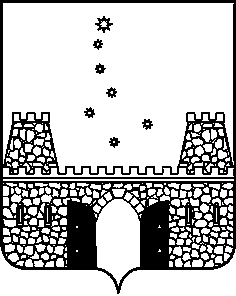 ПОСТАНОВЛЕНИЕАДМИНИСТРАЦИИ МУНИЦИПАЛЬНОГО ОБРАЗОВАНИЯ СТАРОМИНСКИЙ РАЙОНот   __.__.2022г.                                                                          №___                                                  ст-ца Староминская О внесении изменений в постановление администрации  муниципального образования Староминский район от 13 июля  2021 года №817 «Об утверждении Порядка  предоставления субсидий   гражданам ведущим,  личное подсобное хозяйство, крестьянским (фермерским) хозяйствам и индивидуальным предпринимателям, осуществляющих деятельность в области сельскохозяйственного производства  на территории муниципального образования Староминский район»	В целях реализации постановлений главы администрации (губернатора) Краснодарского края от 5 октября 2015 года № 944 "Об утверждении государственной программы Краснодарского края «Развитие сельского хозяйства и регулирование рынков сельскохозяйственной продукции, сырья и продовольствия",    от 12 апреля  2022 года №163 "О внесении изменений в постановление главы администрации (губернатора) Краснодарского края от 25 июля 2017 г. №550 «Об утверждении Порядка расходования субвенций, предоставляемых из краевого бюджета местным бюджетам на осуществление отдельных государственных полномочий по поддержке сельскохозяйственного производства в Краснодарском крае в части предоставления субсидий гражданам, ведущим личное подсобное хозяйство, крестьянским (фермерским) хозяйствам, индивидуальным предпринимателям, осуществляющим деятельность в области сельскохозяйственного производства, в рамках реализации мероприятия государственной программы Краснодарского края «Развитие сельского хозяйства и регулирование рынков сельскохозяйственной продукции, сырья и продовольствия», руководствуясь Законом Краснодарского края от 26 декабря 2005 года № 976-КЗ "О наделении органов местного самоуправления в Краснодарском крае государственными полномочиями по поддержке сельскохозяйственного производства, организации проведения в Краснодарском крае мероприятий по предупреждению и ликвидации болезней животных, их лечению, защите населения от болезней, общих для человека и животных", приказа министерства сельского хозяйства и перерабатывающей промышленности Краснодарского края от 13 мая 2021 года №143 «Об утверждении Методических рекомендаций для органов местного самоуправления муниципальных районов и городских округов Краснодарского края по предоставлению субсидий  гражданам, ведущим личное подсобное хозяйство, крестьянским (фермерским) хозяйствам, индивидуальным предпринимателям, осуществляющим деятельность в области сельскохозяйственного производства в Краснодарском крае», руководствуясь статьями 7,15 Федерального Закона от 06 октября 2003 года N 131-ФЗ "Об общих принципах местного самоуправления в Российской Федерации",  статьей 31 Устава муниципального образования Староминский район,  п о с т а н о в л я ю:1.Утвердить изменения, вносимые в приложения к постановлению №817 от 13 июля 2021 года «Об утверждении Порядка по  предоставлению субсидий  гражданам ведущим,  личное подсобное хозяйство, крестьянским (фермерским) хозяйствам и индивидуальным предпринимателям, осуществляющих деятельность в области сельскохозяйственного производства  на территории муниципального образования Староминский район»:Приложение  « Порядок по  предоставлению субсидий  гражданам ведущим,  личное подсобное хозяйство, крестьянским (фермерским) хозяйствам и индивидуальным предпринимателям, осуществляющих деятельность в области сельскохозяйственного производства  на территории муниципального образования Староминский район» к постановлению изложить в новой редакции (Приложение  №1)2)          В приложении 1 к Порядку предоставления субсидий гражданам, ведущим личное подсобное хозяйство, крестьянским (фермерским) хозяйствам и индивидуальным предпринимателям, осуществляющим деятельность в области сельскохозяйственного производства на территории муниципального образования Староминский район»:2.1. пункт 3.1,3.2 изложить в следующей редакции: «2.2. дополнить сноской  следующего содержания:«* Указанный размер субсидии применяется к затратам, понесённым с 1 января 2022 года».3). В приложения 2 к Порядку предоставления субсидий гражданам, ведущим личное подсобное хозяйство, крестьянским (фермерским) хозяйствам и индивидуальным предпринимателям, осуществляющим деятельность в области сельскохозяйственного производства на территории муниципального образования Староминский район»:3.1. пункты 3.1,3.2  изложить в следующей редакции: « 3.2. дополнить сноской  следующего содержания:«* Указанный размер субсидии применяется к затратам, понесённым с 1 января 2022 года».4)  В приложении 30 к Порядку предоставления субсидий гражданам, ведущим личное подсобное хозяйство, крестьянским (фермерским) хозяйствам и индивидуальным предпринимателям, осуществляющим деятельность в области сельскохозяйственного производства на территории муниципального образования Староминский район»:4.1. в разделе 2 пункта 2.1 подпункта 2.1.2 слово «контроль» заменить словами «контроль(мониторинг)», слово «целей» исключить;4.2. в разделе 2 пункта 2.1 подпункта 2.1.7 слово «целей» исключить;4.3. в разделе 2 пункта 2.2 подпункта 2.2.6.1 слово «целей» исключить.2.  Начальнику организационного отдела управления делами   администрации  муниципального образования Староминский район  (Клименко)  обнародовать настоящее постановление и разместить на официальном сайте администрации муниципального образования Староминский район в сети «Интернет». 3. Контроль за выполнением настоящего постановления возложить на  заместителя главы, начальника управления сельского хозяйства администрации муниципального образования  Староминский  район В.А. Гавриш.4. Постановление вступает в силу со дня его официального обнародования.Глава муниципального образования Староминский район                                                                                     В.В.Горб                                           ЛИСТ СОГЛАСОВАНИЯ постановления администрации муниципального образованияСтароминский район от  ___.___.2022 г. № ____«О внесении изменений в постановление администрации  муниципального образования Староминский район от 13 июля  2021 года №817 «Об утверждении Порядка  предоставления субсидий   гражданам ведущим,  личное подсобное хозяйство, крестьянским (фермерским) хозяйствам и индивидуальным предпринимателям, осуществляющих деятельность в области сельскохозяйственного производства  на территории муниципального образования Староминский район» Проект внесен: Заместителем главы, начальником управления                                  сельского хозяйства администрации муниципальногообразования Староминский район                                                 В.А. ГавришПроект подготовлен:Ведущий специалист управления сельского хозяйства администрации муниципального образования Староминский район                                                                             В.В.СолодПроект согласован:Начальник управления делами администрациимуниципального образования Староминский район                           Т.Г.ШадринаНачальник финансового управления администрации муниципального образованииСтароминский район                                                                             В.И.Литовка                                                                  Начальник юридического отдела управления делами администрации муниципального образования Староминский район                                                                              В.В.ПетренкоНачальник отдела  делопроизводства управления делами администрациимуниципального образования Староминский район                                                                          С.А. СлынькоРассылка УСХ, МКУ «ЦБ администрации»,администрации сельские поселения, отдел СМИ                                                                     ПРИЛОЖЕНИЕ №1                                                                                                                                                                                                                                                                                                                                                                                   к постановлению  администрации                                                                                                                             муниципального образования                                                                             Староминский район                                                                                                                                                      от __.__.2022г. №__Порядокпо предоставлению субсидий гражданам,   ведущим   личное подсобное хозяйство, крестьянским (фермерским) хозяйствам и индивидуальным предпринимателям, осуществляющих деятельность в области сельскохозяйственного производства  на территории муниципального образования Староминский район1. Общие положения1.1. Настоящий Порядок разработан во исполнение статьи 78 Бюджетного кодекса Российской Федерации и в соответствии с постановлением Правительства Российской Федерации от 30 сентября 2021 г. № 1662 «О внесении изменений в постановление Правительства Российской Федерации от 18 сентября 2020г. №1492  «Об общих требованиях к нормативным правовым актам, муниципальным правовым актам, регулирующим предоставление субсидий, в том числе грантов в форме субсидий, юридическим лицам, индивидуальным предпринимателям, а также физическим лицам – производителям товаров, работ, услуг, и о признании утратившими силу некоторых актов Правительства Российской Федерации и отдельных положений некоторых актов Правительства Российской Федерации»,  и постановления Правительства Российской Федерации  от  5 апреля 2022 года №590 «О внесении изменений в общие требования к нормативным правовым актам, муниципальным правовым актам, регулирующим предоставление субсидий, в том числе грантов в форме субсидий, юридическим лицам, индивидуальным предпринимателям, а так же физическим лицам - производителям товаров, работ, услуг и об особенностях предоставления указанных субсидий и субсидий из федерального бюджета бюджетам субъектов Российской Федерации в 2022 году»,   а также в целях реализации Законов Краснодарского края от 5 мая 2019 г. № 4024-КЗ «О наделении органов местного самоуправления в Краснодарском крае отдельными государственными полномочиями Краснодарского края по поддержке сельскохозяйственного производства» и от 28 января 2009 года № 1690-КЗ «О развитии сельского хозяйства в Краснодарском крае», постановления главы администрации (губернатора) Краснодарского края от 25 июля 2017 г. № 550 «Об утверждении Порядка предоставления местным бюджетам субвенций из краевого бюджета, на осуществление отдельных государственных полномочий по поддержке сельскохозяйственного производства в Краснодарском крае в части предоставления субсидий гражданам, ведущим личное подсобное хозяйство, крестьянским (фермерским) хозяйствам, индивидуальным предпринимателям, осуществляющим деятельность в области сельскохозяйственного производства, в рамках реализации мероприятия государственной программы Краснодарского края «Развитие сельского хозяйства и регулирование рынков сельскохозяйственной продукции, сырья и продовольствия» в целях определения сроков и последовательности действий администрации муниципального образования Староминский район, необходимых для осуществления отдельных государственных полномочий Краснодарского края по поддержке сельскохозяйственного производства (далее – Порядок).1.2. Настоящий Порядок устанавливает цели,  условия и механизм предоставления субсидий, а также требования к получателям, перечень документов, необходимых  для получения субсидий  гражданам, ведущим личное подсобное хозяйство, крестьянским (фермерским) хозяйствам, индивидуальным предпринимателям, осуществляющим деятельность в области сельскохозяйственного производства в целях возмещение части затрат на развитие сельскохозяйственного производства в рамках государственной программы Краснодарского края «Развитие сельского хозяйства и регулирование рынков сельскохозяйственной продукции, сырья и продовольствия», утвержденной постановлением главы администрации (губернатора) Краснодарского края от 5 октября  2015 г. № 944 за счет средств краевого бюджета, передаваемых муниципальному образованию Староминский район в порядке межбюджетных отношений (далее – субсидии).1.3. Целью предоставления субсидий является возмещение части затрат на:1) поддержку производства реализуемой продукции животноводства;2) приобретение племенных сельскохозяйственных животных, а также товарных сельскохозяйственных животных (коров, нетелей, овцематок, ремонтных телок, ярочек, козочек), предназначенных для воспроизводства;3) строительство теплиц для выращивания овощей защищенного грунта;4) оплату услуг по искусственному осеменению сельскохозяйственных животных (крупного рогатого скота, овец и коз);5) приобретение систем капельного орошения для ведения овощеводства (кроме ЛПХ);6) приобретение молодняка кроликов, гусей, индеек;7) приобретение технологического оборудования для животноводства и птицеводства (кроме ЛПХ);8) возмещения части затрат по наращиванию поголовья коров (кроме ЛПХ).1.4. Заявители вправе обращаться за возмещением части затрат, понесенных ими в четвертом квартале отчетного финансового года и (или) в текущем финансовом году, на цель предоставления субсидии, указанную в пункте 1.3 раздела 1 «Общие положения» настоящего Порядка.Возмещение части затрат осуществляется исходя из «Расчетных размеров ставок субсидий для предоставления финансовой государственной поддержки крестьянским (фермерским) хозяйствам и индивидуальным предпринимателям, ведущим деятельность в области сельскохозяйственного производства», согласно приложению №1  к настоящему Порядку и «Расчетных размеров ставок субсидий для предоставления финансовой государственной поддержки развития личных подсобных хозяйств в области сельскохозяйственного производства», согласно приложению №2 к настоящему Порядку.Субсидии на цели, указанные в подпунктах 6 и 7 пункта 1.3 к настоящему Порядку, расходуются при условии, что в приоритетном порядке оказывается поддержка указанной категории получателей, обеспечивающих перевод свиноводческих хозяйств, имеющих низкий уровень биологической защиты, на альтернативные свиноводству виды деятельности.1.5. Функции главного распорядителя бюджетных средств, которому в соответствии с бюджетным законодательством Российской Федерации доведены в установленном порядке лимиты бюджетных обязательств на предоставление субсидий на соответствующий финансовый год и плановый период, осуществляет администрация муниципального образования Староминский район (далее - Администрация).Уполномоченным органом главного распорядителя, ответственным за прием и регистрацию заявок, проведение отбора получателей субсидий, заключение и регистрацию Соглашений, предоставление субсидий, размещение сведений о субсидиях в информационно-телекоммуникационной сети «Интернет», в соответствии с настоящим Порядком является управление сельского хозяйства администрации муниципального образования Староминский район.  (далее – уполномоченный орган).1.6. В настоящем Порядке используются следующие основные понятия:1) заявители,  участники отбора:- граждане, проживающие на территории муниципального образования Староминский район и ведущие личное подсобное хозяйство в соответствии с действующим законодательством (далее - ЛПХ);- крестьянские (фермерские) хозяйства, зарегистрированные и осуществляющие деятельность в области производства сельскохозяйственной продукции на территории муниципального образования Староминский район (далее - КФХ);- индивидуальные предприниматели, являющиеся сельскохозяйствен- ными товаропроизводителями, отвечающие требованиям Федерального закона от      29 декабря 2006 г. № 264-ФЗ «О развитии сельского хозяйства»зарегистрированные на территории Краснодарского края и осуществляющие деятельность в области производства сельскохозяйственной продукции на территории муниципального образования Староминский район (далее – ИП); ;- индивидуальные предприниматели, зарегистрированные и осуществляющие свою деятельность менее одного года и имеющие соответствующий вид деятельности в соответствии с Общероссийским классификатором по видам экономической деятельности (ОКПД2) ОК 034-2014 (КПЕС 2008) - Раздел А «Продукция сельского, лесного и рыбного хозяйства», обратившиеся в  управление сельского хозяйства администрации муниципального образования Староминский район  для участия в отборе. От имени заявителей могут выступать их представители. Полномочия представителей подтверждаются доверенностью, оформленной в установленном порядке.2) получатели субсидии – заявители, прошедшие отбор и заключившие соглашение о предоставлении субсидии с администрацией муниципального образования в соответствии с типовой формой, утвержденной приказом министерства финансов Краснодарского края (далее – Соглашение);3) отбор  – это процедура определения управлением сельского хозяйства администрации получателей субсидии способом запроса заявок, направленных заявителями для участия в отборе.4) налог на профессиональный доход - специальный налоговый режим, применяемый в соответствии с Федеральным законом от 27 ноября  2018 года №422-ФЗ «О проведении эксперимента по установлению специального налогового режима «Налог на профессиональный доход».1.7. Предоставление заявителями документов на получение субсидий осуществляется в управление сельского хозяйства администрации муниципального образования Староминский район.Гражданами, ведущими личное подсобное хозяйство, предоставление документов осуществляется в управление сельского хозяйства по месту нахождения земельного участка, предоставленного и используемого гражданином для ведения личного подсобного хозяйства, на основании документов, подтверждающих понесенные затраты и (или) реализацию произведенной продукции.Крестьянскими (фермерскими) хозяйствами и индивидуальными предпринимателями предоставление документов осуществляется в  уполномоченный орган по месту ведения их хозяйственной деятельности.1.8. При формировании проекта решения Совета муниципального образования Староминский район о бюджете на соответствующий финансовый год и на плановый период (проекта решения Совета муниципального образования Староминский район о внесении изменений в решение Совета муниципального образования Староминский район о бюджете на соответствующий финансовый год и на плановый период) сведения о субсидиях размещаются  на едином портале бюджетной системы Российской Федерации в информационно - телекоммуникационной сети «Интернет» (далее – единый портал) и иных ресурсах в информационно - телекоммуникационной сети «Интернет».2. Порядок проведения отбора получателей субсидии для предоставления субсидии2.1. Получатели субсидий определяются по результатам отбора заявителей, подавших заявки на участие в отборе на предоставление субсидии (далее также – заявка) по форме согласно приложения №3 к настоящему Порядку исходя из критериев отбора, указанных в пункте 2.8 раздела 2 «Порядок проведения отбора получателей субсидий для                   предоставления субсидий» настоящего Порядка и очередности поступления заявок.2.2. Предоставление субсидии осуществляется в соответствии с объемами финансирования, предусмотренными в сводной бюджетной росписи краевого бюджета на текущий финансовый год, в соответствии с постановлением главы администрации (губернатора) Краснодарского края от 5 октября 2015 г. № 944 «Об утверждении государственной программы Краснодарского края «Развитие сельского хозяйства и регулирование рынков сельскохозяйственной продукции, сырья и продовольствия», в пределах лимитов бюджетных обязательств и бюджетных ассигнований, доведенных до администрации муниципального образования  Староминский район  на эти цели на текущий финансовый год.2.3. Не менее чем за три рабочих дня до дня начала отбора управление сельского хозяйства администрации обеспечивает размещение на официальном сайте администрации муниципального образования Староминский район в информационно-телекоммуникационной сети «Интернет»  и  на едином портале (при наличии возможности размещения) объявления о проведении отбора с указанием : сроков проведения отбора , а также информации о возможности проведения нескольких этапов отбора с указанием сроков и порядка их проведения (при необходимости);в 2022 году - дата начала подачи или окончания приёма заявок участников отбора, которая не может быть ранее 10-го календарного дня следующего за днём размещения объявления о проведении отбора;с 1 января 2023 года - дата начала подачи или окончания приёма предложений (заявок) участников отбора, которая не может быть ранее 30-го календарного дня, следующего за днём размещения объявления о проведении отбора.наименования, места нахождения, почтового адреса, адреса электронной почты главного распорядителя как получателя бюджетных средств, в соответствии с пунктом 2.5 раздела 2 «Порядок проведения отбора получателей субсидий для предоставления субсидий» настоящего Порядка;результатов предоставления субсидии в соответствии с пунктом 3.9 раздела 3 «Условия и порядок предоставления субсидий» настоящего Порядка;доменного имени, и (или) сетевого адреса, и (или) указателей страниц сайта в информационно-телекоммуникационной сети «Интернет», на котором обеспечивается проведение отбора;требований к заявителям в соответствии с пунктом 2.6 раздела 2 «Порядок проведения отбора получателей субсидий для предоставления субсидий» настоящего Порядка и перечня документов, представляемых для подтверждения их соответствия указанным требованиям, в соответствии с пунктом 2.7 раздела 2 «Порядок проведения отбора получателей субсидий для предоставления субсидий» настоящего Порядка;порядка подачи заявок заявителями и требований, предъявляемых к форме и содержанию заявок, в соответствии с пунктом 2.6 раздела 2 «Порядок проведения отбора получателей субсидий для предоставления субсидий» настоящего Порядка;порядка отзыва заявок участников отбора, порядка возврата  заявок участников отбора, определяющего в том числе основания для возврата заявок участников отбора, в соответствии с пунктом 2.10 раздела 2 «Порядок проведения отбора получателей субсидий для предоставления субсидий» настоящего Порядка;порядка рассмотрения заявок в соответствии с пунктом 2.13 раздела 2 «Порядок проведения отбора получателей субсидий для предоставления субсидий» настоящего Порядка;порядка предоставления заявителям разъяснений положений объявления о проведении отбора, даты начала и окончания срока такого предоставления, в соответствии с пунктом 2.16 раздела 2 «Порядок проведения отбора получателей субсидий для предоставления субсидий» настоящего Порядка;срока, в течение которого заявитель признанный победителем отбора  должен подписать Cоглашение в соответствии с пунктом 3.3. подпункта 2 раздела 3 «Условия и порядок предоставления субсидий» настоящего Порядка;условий признания заявителя признанного победителем отбора, уклонившимся от заключения Соглашения в соответствии с пунктом 3.6 раздела 3 «Условия и порядок предоставления субсидий» настоящего Порядка.Положения настоящего пункта применяются до 31 декабря 2024 года.2.31. Начиная с 1 января 2025 года не позднее 1 декабря текущего финансового года управление сельского хозяйство и финансовое управление администрации обеспечивает размещение объявления о проведении отбора на едином портале (в случае проведения отбора в государственной интегрированной информационной системе управления общественными финансами «Электронный бюджет» (далее – система «Электронный бюджет» или на ином сайте, на котором обеспечивается проведение отбора (с размещением указателя страницы сайта на едином портале), а также при необходимости на официальном сайте уполномоченного органа в информационно-телекоммуникационной системе «Интернет» с указанием в объявлении о проведении отбора:сроков проведения отбора, а также информации о возможности проведения нескольких этапов отбора с указанием сроков и порядка их проведения (при необходимости);даты начала подачи или окончания приема заявок участников отбора, которая не может быть ранее 30-го календарного дня, следующего за днем размещения объявления о проведении отбора;наименования, места нахождения, почтового адреса, адреса электронной почты главного распорядителя как получателя бюджетных средств, в соответствии с пунктом  2.5раздела 2 «Порядок проведения отбора получателей субсидий для предоставления субсидий» настоящего Порядка;результатов предоставления субсидии в соответствии с пунктом 3.9 раздела 3 «Условия и порядок предоставления субсидий» настоящего Порядка;доменного имени и (или) указателей страниц системы «Электронный бюджет» или иного сайта в информационно–телекоммуникационной сети «Интернет», на котором обеспечивается проведение отбора, в соответствии с пунктом 2.5 раздела 2 «Порядок проведения отбора получателей субсидий для предоставления субсидий» настоящего Порядка;требований к заявителям  в соответствии с пунктом 2.6 раздела 2 «Порядок проведения отбора получателей субсидий для предоставления субсидий» настоящего Порядка и перечня документов, представляемых для подтверждения их соответствия указанным требованиям, в соответствии с пунктом 2.7 раздела 2 «Порядок проведения отбора получателей субсидий для предоставления субсидий» настоящего Порядка;порядка подачи заявок заявителями и требований, предъявляемых к форме и содержанию заявок, в соответствии с пунктом 2.6 раздела 2 «Порядок проведения отбора получателей субсидий для предоставления субсидий» настоящего Порядка;порядка отзыва заявок участников отбора, порядка возврата заявок участников отбора, определяющего в том числе основания для возврата заявок участников отбора, в соответствии с пунктом 2.10 раздела 2 «Порядок проведения отбора получателей субсидий для предоставления субсидий» настоящего Порядка;порядка рассмотрения заявок в соответствии с пунктом 2.13 раздела 2 «Порядок проведения отбора получателей субсидий для предоставления субсидий» настоящего Порядка;порядка предоставления заявителям разъяснений положений объявления о проведении отбора, даты начала и окончания срока такого предоставления, в соответствии с пунктом 2.16 раздела 2 «Порядок проведения отбора получателей субсидий для предоставления субсидий» настоящего Порядка;срока, в течение которого заявитель должен подписать Cоглашение в соответствии с подпунктом 3 пункта 3.3  раздела 3 «Условия и порядок предоставления субсидий» настоящего Порядка;условий признания заявителя уклонившегося от заключения соглашения в соответствии с пунктом 3.6 раздела 3 «Условия и порядок предоставления субсидий» настоящего Порядка.даты размещения информации о результатах отбора на едином портале (в случае проведения отбора в системе «Электронный бюджет») или на ином сайте, на котором обеспечивается проведение отбора (с размещением указателя страницы сайте на едином портале) и официальном сайте в информационно–телекоммуникационной сети «Интернет» в соответствии с пунктом 3.1 пункта 2  раздела 3 настоящего Порядка, которая не может быть позднее 14-го календарного дня, следующего за днём определения победителя отбора ( с соблюдением сроков  установленных пунктом 26(2)Положения о мерах по обеспечению исполнения федерального бюджета, утверждённого постановлением Правительства Российской Федерации от 9 декабря 2017 г. №1496 «О мерах по обеспечению исполнения федерального бюджета», в случае предоставления субсидий из федерального бюджета, а также из бюджетов субъектов Российской Федерации (местных бюджетов), если источником финансового обеспечения расходных обязательств субъекта Российской Федерации (муниципального образования) по предоставлению указанных субсидий являются межбюджетные трансферты, имеющие целевое назначение, из федерального бюджета бюджету субъекта Российской Федерации).2.4. Срок проведения отбора составляет не менее 30 календарных дней, следующих за днем размещения объявления о проведении отбора. Отборы объявляются управлением сельского хозяйства  по мере необходимости в течение текущего финансового года, но не позднее 10 ноября.2.5. Отбор проводится управлением сельского хозяйства  по адресу: 353600, ст.Староминская,ул.Красная №15 Адрес электронной почты администрации:. st minsky@mo.krasnodar.ruАдрес официального сайта администрации: adm.starominska.ru2.6. Требования, предъявляемые к заявителям:1) заявители должны являться сельскохозяйственными товаропроизводителями (признаваемые таковыми в соответствии с Федеральным законом от 29 декабря 2006 г. № 264-ФЗ «О развитии сельского хозяйства»), на 1 января текущего года;   2) у заявителя должна отсутствовать просроченная задолженность по заработной плате на первое число месяца, в котором подана заявка (кроме – личных подсобных хозяйств (далее -ЛПХ);3) у заявителя должна отсутствовать неисполненная обязанность по уплате налогов, сборов, страховых взносов, пеней, штрафов, процентов, подлежащих уплате в соответствии с законодательством Российской Федерации о налогах и сборах, по состоянию на дату не ранее тридцати дней до даты регистрации заявки о предоставлении субсидии (кроме – ЛПХ);4) у заявителя должна отсутствовать  задолженность по арендной плате за землю и имущество, находящиеся в государственной собственности Краснодарского края, на первое число месяца, в котором подана заявка ; 5) реализация продукции растениеводства (за исключением семенного и посадочного материала сельскохозяйственных культур) на территории Российской Федерации в году, предшествующему получению субсидии, по направлениям, обеспечивающим развитие растениеводства (кроме – ЛПХ);6) заявитель не должен являться иностранным юридическим лицом, а также российским юридическим лицом, в уставном (складочном) капитале которого доля участия иностранных юридических лиц, местом регистрации которых является государство или территория, включенные в утверждаемый Министерством финансов Российской Федерации перечень государств и территорий, предоставляющих льготный налоговый режим налогообложения и (или) не предусматривающих раскрытия и предоставления информации при проведении финансовых операций (офшорные зоны) в отношении таких юридических лиц, в совокупности превышает 50 %, на первое число месяца, в котором подана заявка;7) заявитель не должен получать средства из краевого бюджета, на основании иных нормативных правовых актов Краснодарского края на цели, указанную в пункте 1.3 раздела 1 «Общие положения» и за период, указанный в пункте 1.4 раздела 1 «Общие положения» настоящего Порядка, на первое число месяца, в котором подана заявка;8) заявитель должен осуществлять производственную  деятельность на территории муниципального образования Староминский район на первое число месяца, в котором подана заявка (кроме -ЛПХ) ;9) отсутствие просроченной (неурегулированной) задолженности по денежным обязательствам перед Краснодарским краем, органом местного самоуправления из бюджета которого планируется предоставление субсидий, на первое число месяца, в котором подана заявка ; 10) заявитель не является подвергнутым административному наказанию за нарушение норм миграционного законодательства Российской Федерации на первое число месяца, в котором подана заявка (кроме – ЛПХ);11) заявитель должен иметь государственную регистрацию в Федеральной налоговой службе России (далее – ФНС России) (кроме – ЛПХ);12) заявитель не должен использовать труд иностранных работников, за исключением случаев:использования субъектами агропромышленного комплекса Краснодарского края труда иностранных работников в отраслях садоводства и виноградарства на сезонных работах;использования субъектами агропромышленного комплекса Краснодарского края труда граждан Украины, признанных беженцами, а также граждан Украины и лиц без гражданства, постоянно проживающих на территории Украины, прибывших на территорию Российской Федерации в экстренном массовом порядке, которые направлены на работу исполнительными органами государственной власти Краснодарского края и центрами занятости населения в муниципальных образованиях Краснодарского края;привлечения субъектами агропромышленного комплекса Краснодарского края иностранных работников в качестве высококвалифицированных специалистов в соответствии с Федеральным законом от 25 июля 2002 г. № 115-ФЗ «О правовом положении иностранных граждан в Российской Федерации»;использования субъектами малого предпринимательства труда граждан Республики Беларусь;13) заявитель осуществляет ведение личного подсобного хозяйства без использования труда наемных работников;14) соблюдение предельных максимальных размеров земельных участков, предназначенных для ведения личного подсобного хозяйства;15) заявители, перешедшие и находящиеся на специальном налоговом режиме «Налог на профессиональный доход»  обязаны соблюдать минимальный срок применения специального налогового режима в течение определённого периода с даты получения субсидий:    	60 месяцев при субсидировании строительства теплиц;36 месяцев при субсидировании приобретения животных;12 месяцев по иным направлениям субсидирования.16) Заявитель на дату подачи заявки не прекратил деятельность в качестве индивидуального предпринимателя (только для ИП).Заявитель в праве предоставить сведения, указанные в подпунктах 3 и 4 настоящего пункта  и иные документы по собственной инициативе.2.7. Для подтверждения соответствия требованиям, указанным в пункте 2.6 раздела 2 «Порядок проведения отбора получателей субсидий для предоставления субсидий» настоящего Порядка, заявителями в срок проведения отбора, представляются в управление сельского хозяйства администрации нарочно или путем использования услуг почтовой связи прошитые, пронумерованные (за исключением одного экземпляра согласия субъекта персональных данных на обработку и передачу оператором персональных данных третьим лицам (далее – согласие на обработку персональных данных), скрепленные печатью (при ее наличии) и подписью  заявителя, либо иными уполномоченными в установленном порядке лицами  следующие документы :2.7.1. крестьянскими (фермерскими) хозяйствами, индивидуальными предпринимателями, ведущими деятельность в области сельскохозяйственного производства, представляются:заявка, согласно приложению №3 к настоящему Порядку, содержащая:согласие на автоматизированную, а также без использования средств автоматизации обработку персональных данных в соответствии с Федеральным законом Российской Федерации от 27 июля 2006 г. № 152-ФЗ «О персональных данных» и иным законодательством Российской Федерации и Законодательством Краснодарского края согласно  приложения №4  к настоящему Порядку;заявители, являющиеся индивидуальными предпринимателями, дополнительно представляют согласие на обработку персональных данных (приложение к заявке на участие в отборе на предоставление субсидии);согласие на публикацию (размещение)  на официальном сайте администрации муниципального образования Староминский район  в информационно-телекоммуникационной сети «Интернет» и при наличии возможности на едином портале информации о заявителе и о подаваемой заявителем заявке, иной информации о заявителе, связанной с соответствующим отбором ;подтверждение о том, что:заявитель не получал средства из краевого бюджета в соответствии с иными нормативными правовыми актами Краснодарского края на цели предоставления субсидий на первое число месяца, в котором подана заявка;заявитель не является иностранным юридическим лицом, а также российским юридическим лицом, в уставном (складочном) капитале которого доля участия иностранных юридических лиц, местом регистрации которых является государство или территория, включенные в утвержденный Министерством финансов Российской Федерации перечень государств и территорий, предоставляющих льготный налоговый режим налогообложения и (или) не предусматривающих раскрытия и предоставления информации при проведении финансовых операций (офшорные зоны), в совокупности превышает 50 %, на первое число месяца, в котором подана заявка;у заявителя отсутствует просроченная (неурегулированная) задолженность по денежным обязательствам перед Краснодарским краем,администрацией муниципального образования Староминский район  из бюджета которого планируется предоставление субсидии, на первое число месяца, в котором подана заявка ;заявитель осуществляет производственную деятельность на территории муниципального образования Староминский район, на первое число месяца, в котором подана заявка ;заявитель выполняет условие по  не привлечению и использованию труда иностранных работников; заявитель не является подвергнутым административному наказанию за нарушение норм миграционного законодательства Российской Федерации на первое число месяца, в котором подана заявка ;заявитель осуществляет реализацию продукции растениеводства (за исключением семенного и посадочного материала сельскохозяйственных культур ) на территории Российской Федерации в году, предшествующем получению субсидии, по направлениям, обеспечивающим развитие растениеводства;заявитель на дату подачи заявки не прекратив деятельности в качестве индивидуального предпринимателя (только для ИП).к заявке также прилагаются:оригинал (для обозрения)  и копия документа, удостоверяющего личность заявителя;документ с указанием банковских реквизитов и номера счета заявителя для перечисления средств на возмещение части затрат;справки-расчеты сумм субсидий по соответствующим формам согласно приложениям 5, 7,  9, 11, 13,15,16,18 и 19 к настоящему Порядку;справку об отсутствии просроченной задолженности по заработной плате на первое число месяца, в котором подана заявка, подписанную руководителем заявителя и главным бухгалтером, либо иными уполномоченными в установленном порядке лицами или индивидуальным предпринимателем, заверенную печатью (при наличии печати);сведения о выручке (заявителям, не вошедшим в сводную отчетность о финансово-экономическом состоянии товаропроизводителей агропромышленного комплекса Краснодарского края за отчетный финансовый год, представляемую по формам, утвержденным Министерством сельского хозяйства Российской Федерации, для подтверждения статуса сельскохозяйственного товаропроизводителя), по форме согласно приложению №20 к настоящему Порядку, кроме крестьянских (фермерских) хозяйств, созданных в соответствии с Федеральным законом от 11 июня 2003 г. № 74-ФЗ «О крестьянском (фермерском) хозяйстве» ;2.7.2. гражданами, ведущими личное подсобное хозяйство, представляются:заявка, согласно приложению №3 к настоящему Порядку, содержащая:согласие на автоматизированную, а также без использования средств автоматизации обработку персональных данных в соответствии с Федеральным законом Российской Федерации от 27 июля 2006 г. № 152-ФЗ «О персональных данных» и иным законодательством Российской Федерации и Законодательством Краснодарского края приложение №4 к настоящему Порядку;согласие на публикацию (размещение)  на официальном сайте администрации муниципального образования Староминский район в информационно-телекоммуникационной сети «Интернет» и  на едином портале ( при наличии возможности размещения)  информации о заявителе и о подаваемой заявителем заявке, иной информации о заявителе, связанной с соответствующим отбором;подтверждение о том, что: заявитель не получал средства из краевого бюджета в соответствии с иными нормативными правовыми актами Краснодарского края на цели предоставления субсидий на первое число месяца, в котором подана заявка;ведёт личное подсобное хозяйство без привлечения  труда наемных работников;соблюдает предельные максимальные размеры земельных участков, предназначенных для ведения личного подсобного хозяйства;у заявителя отсутствует просроченная (неурегулированная) задолженность по денежным обязательствам перед Краснодарским краем,администрацией муниципального образования Староминский район  из бюджета которого планируется предоставление субсидии, на первое число месяца, в котором подана заявка .к заявке также прилагаются:оригинал (для обозрения) и копия документа, удостоверяющего личность заявителя;оригинал (для обозрения) и копия документа, подтверждающего наличие земельного участка, на котором гражданин ведет личное подсобное хозяйство;  	выписка из похозяйственной книги об учете получателя в качестве гражданина, ведущего личное подсобное хозяйство (приложение №21 к настоящему Порядку), или справка о наличии личного подсобного хозяйства, заверенная администрацией сельского поселения,  где находится земельный участок;документ с указанием банковских реквизитов и номера счета заявителя для перечисления средств на возмещение части затрат;справки-расчеты сумм субсидии по соответствующим формам согласно приложениям  6, 8, 10, 12,14 и 17 к настоящему Порядку.Заявители, перешедшие на специальный налоговый режим «Налог на профессиональный доход» дополнительно предоставляют справку о постановке на учет физического лица в качестве налогоплательщика налога на профессиональный доход (КНД 1122035) по состоянию на дату не ранее тридцати дней до даты регистрации заявки о предоставлении субсидии.   2.7.3. Дополнительно предоставляются заявителями:1.) Для получения субсидий на возмещение части затрат на приобретение племенных сельскохозяйственных животных и товарных сельскохозяйственных животных (коров, нетелей, ремонтных телок, овцематок, ярочек, козочек), предназначенных для воспроизводства, и молодняка кроликов, гусей, индейки представляются:оригиналы (для обозрения) и копии документов, подтверждающих приобретение и оплату сельскохозяйственных животных (платежное поручение или чек контрольно-кассовой машины, товарная накладная или универсальный передаточный документ, договор (контракт) поставки сельскохозяйственных животных);оригинал (для обозрения) и копия ветеринарной справки (форма № 4), установленной приказом Министерства сельского хозяйства Российской Федерации от 27 декабря 2016 г. N 589 «Об утверждении Ветеринарных правил организации работы по оформлению ветеринарных сопроводительных документов в электронной форме и порядка оформления ветеринарных сопроводительных документов на бумажных носителях», при покупке животных в пределах одного муниципального образования;оригинал (для обозрения)  и копия ветеринарного свидетельства (форма № 1), установленного приказом Министерства сельского хозяйства Российской Федерации от    27 декабря 2016 г. № 589 «Об утверждении Ветеринарных правил организации работы по оформлению ветеринарных сопроводительных документов в электронной форме и порядка оформления ветеринарных сопроводительных документов на бумажных носителях», при покупке животных за пределами муниципального образования;оригиналы (для обозрения) и копии документов, подтверждающих племенную ценность приобретенных животных (племенное свидетельство) (предоставляется в случае приобретения племенных сельскохозяйственных животных);выписка из похозяйственной книги с указанием движения поголовья животных в период приобретения их хозяйством (предоставляется личным подсобным хозяйством), по форме согласно приложения №21 к настоящему Порядку, (предоставляют ЛПХ), информация о поголовье сельскохозяйственных животных по форме согласно приложению № 22 к настоящему Порядку (представляется крестьянскими (фермерскими) хозяйствами и индивидуальными предпринимателями).2) Для получения субсидий на произведенное и  реализованное, юридическим лицам независимо от организационно-правовой формы, а также предпринимателям, зарегистрированным на территории Краснодарского края мясо крупного рогатого скота (в расчете на 1 кг живого веса), молоко (в физическом весе) представляются   :информация о поголовье сельскохозяйственных животных по форме согласно приложению №22  к настоящему Порядку (представляется КФХ и ИП);оригиналы и копии документов, подтверждающих реализацию продукции (приемные квитанции и (или) товарные накладны и др.). справка о средней молочной продуктивности коров (коз) в году, предшествующем текущему финансовому году, за исключением заявителей, которые начали хозяйственную деятельность по производству молока в текущем финансовом году по форме согласно приложения №35 к настоящему Порядку(представляется КФХ и ИП при субсидировании затрат на реализацию молока)  ;сведение об объёме производства коровьего и (или) козьего молока по форме согласно приложению №23 к настоящему Порядку (представляется КФХ и ИП при субсидировании затрат на реализацию молока).3) Для получения субсидий на возмещение части затрат по оплате услуг по искусственному осеменению крупного рогатого скота, овец и коз представляются:оригинал (для обозрения) и копия документа, подтверждающего оплату услуги по искусственному осеменению (акт выполненных работ и чек контрольно-кассовой машины; квитанция-договор, являющаяся бланком строгой отчетности). информация о поголовье сельскохозяйственных животных по форме согласно приложению №22  к настоящему Порядку (представляется КФХ и ИП);4) Для получения субсидий на возмещение части затрат на строительство теплиц для выращивания овощей защищенного грунта представляются:смета (сводка) фактических затрат при строительстве хозяйственным способом по форме согласно приложению № 24 к настоящему Порядку;оригиналы (для обозрения) и копии документов, подтверждающих затраты на строительство теплиц (товарная накладная или товарно-транспортная накладная, чек контрольно-кассовой машины или платежное поручение; товарный чек или бланк строгой отчетности) согласно смете (сводке) фактических затрат на строительство хозяйственным способом;оригинал (для обозрения) и копия договора на строительство теплицы (при строительстве теплицы подрядным способом);смета (сводка) фактических затрат, подписанная подрядной организацией при строительстве подрядным способом, по форме согласно приложению № 25 к настоящему Порядку;оригиналы (для обозрения) и копии актов выполненных работ и документов, подтверждающих оплату выполненных работ (платежное поручение или чек контрольно-кассовой машины) при строительстве подрядным способом;акт обследования теплицы комиссией сельского  поселения муниципального образования, на территории которого расположен земельный участок, заверенный главой администрации сельского  поселения муниципального образования (акт является документом, подтверждающим использование теплицы по целевому назначению).5) Для получения субсидий на возмещение части затрат на приобретение систем капельного орошения для ведения овощеводства представляются:оригиналы (для обозрения) и копии документов, подтверждающих приобретение, оплату, получение, установку оборудования систем капельного орошения для ведения овощеводства (товарная накладная или товарно-транспортная накладная, чек контрольно-кассовой машины или платежное поручение; товарный чек или бланк строгой отчетности);акт обследования комиссией сельского  поселения  муниципального образования установленных систем капельного орошения для ведения овощеводства, заверенный главой администрации сельского поселения муниципального образования.6) Для получения субсидий на возмещение части затрат на приобретение технологического оборудования для животноводства и птицеводства по кодам 28.22.18.244, 28.30.51.000 - 28.30.53.000, 28.30.83.110 - 28.30.83.180, 28.93.13.143 в соответствии с приказом Федерального агентства по техническому регулированию и метрологии от 31 января 2014 г. № 14-ст «О принятии и введении в действие Общероссийского классификатора видов экономической деятельности (ОКВЭД2) ОК 029-2014 (КДЕС РЕД. 2) и Общероссийского классификатора продукции по видам экономической деятельности (ОКПД2) (ОК 034-2014 (КПЕС 2008)» представляются:оригиналы (для обозрения) и копии документов, подтверждающих приобретение и оплату технологического оборудования для животноводства и птицеводства (товарная накладная или товарно-транспортная накладная, чек контрольно-кассовой машины или платежное поручение; товарный чек или бланк строгой отчетности);акт обследования хозяйства после установки (монтажа) технологического оборудования комиссией сельского поселения муниципального образования, на территории которого расположено хозяйство, заверенный главой администрации сельского  поселения муниципального образования.7) Для получения субсидий на возмещение части затрат по наращиванию поголовья коров представляется информация о поголовье сельскохозяйственных животных по форме согласно приложению №22 к настоящему Порядку .Ответственность за достоверность и полноту представляемых сведений и документов, являющихся необходимыми для предоставления субсидий, возлагается на заявителя. 2.8. Критериями отбора   является   его соответствие требованиям отбора, указанным в пункте 2.6 раздела 2 «Порядок проведения отбора получателей субсидий для предоставления субсидий», соответствие документов требованиям, указанным в пункте 2.7 раздела 2 «Порядок проведения отбора получателей субсидий для предоставления субсидий» настоящего Порядка и порядок очередности поступления заявок на участие в отборе.2.9. Заявитель в период проведения отбора вправе подавать неограниченное число заявок при условии, что они предусматривают возмещение части затрат, не возмещенных ранее. 2.10. Заявители или уполномоченные в установленном порядке лица имеют право на основании письменного обращения, направленного в управление сельского хозяйства администрации муниципального образования Староминский район, осуществить отзыв заявок, поданных на отбор, в случае необходимости внесения изменений в документы, предоставленные для участия в отборе или в случае принятия решения заявителем об отзыве заявки в период проведения отбора, в срок до размещения реестра отклоненных заявок  на официальном сайте администрации муниципального образования Староминский район в информационно-телекоммуникационной сети «Интернет» и при наличии возможности  на едином портале.Отзыв заявки не препятствует повторному обращению заявителя в управление сельского хозяйства для участия в отборе, но не позднее даты и времени, предусмотренных в объявлении о проведении отбора. При этом регистрация заявки будет осуществлена в порядке очередности в день повторного предоставления заявки на участие в отборе.В случае отзыва заявки заявителем пакет документов заявителю не возвращается. 2.11. Уполномоченный сотрудник управления сельского хозяйства администрации регистрирует заявки с прилагаемыми документами в порядке поступления в журнале регистрации программы "1C: Предприятие" с присвоением порядкового номера, а в случае отсутствия технической возможности регистрирует заявление в журнале регистрации заявлений, который должен быть пронумерован и прошнурован; ставит на заявлении штамп с номером и датой регистрации.  Заявки, полученные путем использования услуг почтовой связи регистрируются в управлением сельского хозяйства администрации в день поступления заявки в управление сельского хозяйства по указанному в объявлении о проведении отбора почтовому адресу.2.12. Управление сельского хозяйства администрации запрашивает следующие сведения в отношении заявителя (для КФХ и ИП посредством межведомственного запроса, в том числе в электронной форме с использованием единой системы межведомственного электронного взаимодействия и подключаемых к ней региональных систем межведомственного электронного взаимодействия (при  наличии возможности) : подтверждение отсутствия неисполненной обязанности по уплате налогов, сборов, страховых взносов, пеней, штрафов, процентов, подлежащих уплате в соответствии с законодательством Российской Федерации о налогах и сборах, на дату подачи заявки;из Единого государственного реестра юридических лиц или Единого государственного реестра индивидуальных предпринимателей;Сведения из Единого государственного реестра юридических лиц или Единого государственного реестра индивидуальных предпринимателей в том числе могут быть получены управлением сельского хозяйства администрации с официального сайта ФНС России с помощью сервиса «Предоставление сведений из ЕГРЮЛ/ЕГРИП о конкретном юридическом лице/индивидуальном предпринимателе в форме электронного документа».от департамента имущественных отношений Краснодарского края, осуществляющего администрирование поступлений в соответствующий бюджет арендной платы за землю и имущество, находящиеся в государственной собственности Краснодарского края, – сведения о наличии (отсутствии) задолженности по арендной плате за землю и имущество, находящиеся в государственной собственности Краснодарского края, на первое число месяца, в котором подана заявка (кроме ЛПХ);При отсутствии технической возможности направление запросов осуществляется в письменном виде.Заявитель вправе представить сведения, указанные в настоящем пункте, и иные документы по собственной инициативе. При этом представленные заявителем сведения об отсутствии (наличии) неисполненной обязанности по уплате налогов, сборов, страховых взносов, пеней, штрафов, процентов, подлежащих уплате в соответствии с законодательством Российской Федерации о налогах и сборах, сведения из Единого государственного реестра юридических лиц или Единого государственного реестра индивидуальных предпринимателей сведения об отсутствии  задолженности по арендной плате на землю и имущество, находящееся в государственной собственности Краснодарского края - должны быть получены по состоянию на дату не ранее тридцать  календарных дней до даты регистрации заявки о предоставлении субсидий и сшиты совместно с документами  и пронумерованы.2.13. Порядок рассмотрения заявок.2.13.1. Рассмотрение заявок осуществляется в течение 23 рабочих дней со дня, следующего за днем регистрации заявки.Датой начала срока подачи заявок в управление сельского хозяйства администрации является дата  указанная в объявлении о проведении отбора. Датой окончания срока подачи заявок в управления сельского хозяйства является последний рабочий день ноября года, в котором планируется предоставление субсидий.В 2022 году срок окончания приёма заявок участников отбора получателей субсидий для предоставления субсидий может быть сокращено до 10 календарных дней, следующих за днем размещения на едином портале бюджетной системы Российской Федерации в информационно телекоммуникационной сети «Интернет»  (в случае проведения отбора в государственной интегрированной информационной системе управления общественными финансами "Электронный бюджет") или на ином сайте, на котором обеспечивается проведение отбора, объявления о проведении отбора.2.13.2. Уполномоченный сотрудник управления сельского хозяйства администрации осуществляет рассмотрение документов на предмет:  соответствия заявителя статусу «сельскохозяйственного товаропроизводителя» согласно Федерального закону от 29 декабря 2006 года №264 «О развитии сельского хозяйства»;при необходимости запрашивает в уполномоченных государственных органах посредством межведомственного запроса, в том числе в электронной форме с использованием единой системы межведомственного электронного взаимодействия и подключаемых к ней региональных систем межведомственного электронного взаимодействия (при наличии возможности), документы и сведения в отношении заявителя в соответствии с пунктом 2.12 раздела 2 «Порядок проведения отбора получателей субсидий для предоставления субсидий» настоящего Порядка.При отсутствии технической возможности направление запросов осуществляется в письменном виде в адрес Федеральной налоговой службы России по Краснодарскому краю, а также в департамент имущественных отношений Краснодарского края, осуществляющий администрирование поступлений в соответствующий бюджет арендной платы за землю и имущество, находящиеся в государственной собственности Краснодарского края..После получения сведений уполномоченный сотрудник осуществляет проверку на предмет, в части своей компентенции:соблюдения заявителем условия наличия государственной регистрации в ФНС России (кроме – ЛПХ);соблюдения заявителем условия отсутствия просроченной задолженности  по уплате налогов, сборов, страховых взносов, пеней, штрафов, процентов, подлежащих уплате в соответствии с законодательством Российской Федерации. (кроме – ЛПХ);соблюдения заявителем условия отсутствия просроченной задолженности  по уплате налогов, сборов, страховых взносов, пеней, штрафов, процентов, подлежащих уплате в соответствии с законодательством Российской Федерации. (кроме – ЛПХ);В 2022 году у участника отбора может быть неисполнения обязанность по уплате налогов, сборов, страховых взносов,пеней,штрафов, процентов, подлежащих уплате в соответствии с законодательством Российской Федерации о налогах и сборах, не превышающая 300 тыс.рублей (кроме ЛПХ) ; Начиная с 1 января 2023 года - отсутствие неисполненной обязанности   по уплате налогов, сборов, страховых взносов, пеней, штрафов, процентов, подлежащих уплате в соответствии с законодательством Российской Федерации. (кроме – ЛПХ);соблюдения заявителем условия отсутствия просроченной задолженности по арендной плате за землю и имущество, находящиеся в государственной собственности Краснодарского края; полноты заполнения заявителем заявки и справки-расчета причитающихся сумм субсидии;проверяет наличие справки об отсутствии просроченной задолженности по заработной плате на первое число месяца, в котором подана заявка;проверяет справку-расчет причитающихся сумм субсидий на правильность оформления и исчисления сумм;наличия копий договоров на приобретение материалов, оборудования, поголовья животных и т.д., заверенные заявителем, копий товарных накладных, заверенные заявителем или копий универсальных передаточных документов, заверенные заявителем, копий платежных поручений или чеков контрольно-кассовой машины, товарных чеков, актов выполненных работ (оказанных услуг), квитанций-договоров, являющихся бланком строгой отчетности, заверенных заявителем.проверяет смету (сводку) фактических понесенных затрат при строительстве теплиц для выращивания овощей защищенного грунта;проверяет наличие акта обследования теплицы комиссией сельского  поселения администрации при возмещении части затрат на строительство теплиц;проверяет наличие акта обследования хозяйства после установки (монтажа) технологического оборудования комиссией сельского поселения администрации при возмещении части затрат на возмещение части затрат на приобретение технологического оборудования для животноводства и птицеводства;проверяет информацию о поголовье сельскохозяйственных животных (представляется КФХ и ИП, занимающихся животноводством);проверяет наличие ветеринарной справки при приобретении сельскохозяйственных животных;проверяет наличие документа, подтверждающего племенную ценность приобретенных животных (племенное свидетельство), представляется в случае приобретения племенных сельскохозяйственных животных;проверяет наличие выписки из похозяйственной книги с указанием движения поголовья животных в период приобретения их  хозяйством (предоставляется ЛПХ);проверяет наличие копий документов, подтверждающих реализацию продукции (мясо, молоко);проверяет наличие справки о средней молочной продуктивности коров в году, предшествующем текущему финансовому году, за исключением заявителей, которые начали хозяйственную деятельность по производству молока в текущем финансовом году (предоставляется КФХ и ИП при субсидировании затрат на реализованное молоко);проверяет наличие сведений об объеме производства коровьего и (или) козьего молока (представляется КФХ и ИП при субсидировании затрат на реализованное молоко).Лист согласования согласно приложения №26 к настоящему порядку подписывается уполномоченным сотрудником на предмет, в части своей компетенции :1) возмещение части затрат в отрасли растениеводства – специалист, курирующий вопросы растениеводства в управлении сельского хозяйства администрации муниципального образования Староминский район;2) возмещение части затрат в отрасли животноводства – специалист, курирующий вопросы животноводства  в управлении сельского хозяйства администрации муниципального образования Староминский район;3) заключение о принятии документов к субсидированию согласовывает начальник управления сельского хозяйства.На основании данных, в течение 23 рабочих дней, следующих за днем регистрации заявки, по мере рассмотрения заявок, с учётом очередности их поступления, уполномоченный сотрудник  формирует реестры заявителей согласно приложения № 27 к настоящему Порядку, прошедших отбор,  с указанием даты регистрации заявок и даты окончания рассмотрения заявок и обеспечивает размещение в течение трех рабочих дней, следующих за днем окончания рассмотрения заявки,  на официальном сайте администрации муниципального образования Староминский район в информационно-телекоммуникационной сети «Интернет» и  на едином портале (при наличии возможности размещения)  в соответствии с абзацами  пятым, шестым, восьмым и девятым  подпункта «ж» пункта 4 общих требований к нормативным правовым актам.Даты размещения результатов отбора на официальном сайте администрации муниципального образования Староминский  район и  на едином портале (при наличии возможности размещения) , которая не может быть позднее 14-го календарного дня, следующего за днем определения победителя отбора (с соблюдением сроков, установленных пунктом 26  Положения о мерах по обеспечению исполнения федерального бюджета, утвержденного постановлением Правительства Российской Федерации от 9 декабря 2017 г. № 1496 "О мерах по обеспечению исполнения федерального бюджета", в случае предоставления субсидий из федерального бюджета, а также из бюджетов субъектов Российской Федерации (местных бюджетов), если источником финансового обеспечения расходных обязательств субъекта Российской Федерации (муниципального образования) по предоставлению указанных субсидий являются межбюджетные трансферты, имеющие целевое назначение, из федерального бюджета бюджету субъекта Российской Федерации. Положения настоящего подпункта применяются до 31 декабря 2024 года.2.13.2.1. Начиная с 1 января 2025 года на основании данных, в течение 23 рабочих дней, следующих за днем регистрации заявок, по мере рассмотрения заявок, уполномоченный сотрудник управления сельского хозяйства формирует реестры заявителей, прошедших отбор, по форме, согласно приложению № 27 к настоящему Порядку и в течение трех рабочих дней, следующих за днем окончания рассмотрения заявок обеспечивает их размещение на едином портале (в случае проведения отбора в системе «Электронный бюджет») или на ином сайте, на котором обеспечивается проведение отбора (с размещением указателя страницы сайта на едином портале) и на официальном сайте уполномоченного органа в информационно-телекоммуникационной сети «Интернет» с указанием даты регистрации заявки и даты окончания рассмотрения заявки.Даты размещения результатов отбора на едином портале (в случае проведения отбора в системе «Электронный бюджет») или на ином сайте , на котором обеспечивается проведение отбора (с размещением указателя страницы сайта на едином портале ), а также при необходимости на официальном сайте главного распорядителя, как получателя бюджетных средств в информационно - телекоммуникационной сети «Интернет»,  которая не может быть позднее 14-го календарного дня, следующего за днем определения победителя отбора (с соблюдением сроков, установленных пунктом 26(2)  Положения о мерах по обеспечению исполнения федерального бюджета, утвержденного постановлением Правительства Российской Федерации от 9 декабря 2017 г. № 1496 "О мерах по обеспечению исполнения федерального бюджета", в случае предоставления субсидий из федерального бюджета, а также из бюджетов субъектов Российской Федерации (местных бюджетов), если источником финансового обеспечения расходных обязательств субъекта Российской Федерации (муниципального образования) по предоставлению указанных субсидий являются межбюджетные трансферты, имеющие целевое назначение, из федерального бюджета бюджету субъекта Российской Федерации. 2.14. Основаниями для отклонения заявки заявителя на стадии рассмотрения заявок являются:1.) несоответствие заявителя требованиям, установленным в пункте 2.6 раздела 2 «Порядок проведения отбора получателей субсидии для предоставления субсидии» настоящего Порядка;2.) несоответствие представленных заявителем заявки и документов, требованиям к заявке и документам, установленным в пункте 2.7 раздела 2 «Порядок проведения отбора получателей субсидии для предоставления субсидии» настоящего Порядка и объявлении о проведении отбора;3.) недостоверность представленной заявителем информации;4.) подача заявителем заявки до начала или после даты и (или) времени, определенных для подачи заявок.2.15. В течение 23 рабочих дней, следующих за днем регистрации заявки, при наличии оснований, предусмотренных в пункте 2.14 раздела 2 «Порядок проведения отбора получателей субсидий для предоставления субсидий» настоящего Порядка уполномоченный сотрудник формирует реестр отклоненных заявок по форме согласно приложения №28 к настоящему Порядку, утверждённым  постановлением администрации и обеспечивает размещение в течение трех рабочих дней, следующих за днем окончания рассмотрения заявки, на официальном сайте администрации муниципального образования Староминский район в информационно-телекоммуникационной сети «Интернет»  и  на едином портале (при наличии возможности такого размещения) с указанием причин, послуживших основанием отклонения заявки на стадии рассмотрения заявок, в том числе положений объявления о проведении отбора, которым не соответствуют такие заявки.Положения настоящего пункта применяются до 31 декабря 2024 года.2.14.1. Начиная с 1 января 2025 года в течение 23 рабочих дней, следующих за днем регистрации заявки, при наличии оснований, предусмотренных в пункте 2.14 раздела 2 «Порядок проведения отбора получателей субсидий для предоставления субсидий» настоящего Порядка уполномоченный сотрудник управления сельского хозяйства формирует реестр отклоненных заявок по форме, согласно приложению №28 к настоящему Порядку,  и обеспечивает размещение в течение трех рабочих дней, следующих за днем окончания рассмотрения заявки, на едином портале (в случае проведения отбора в системе «Электронный бюджет») или на ином сайте, на котором обеспечивается проведение отбора (с размещением указателя страницы сайта на едином портале) и на официальном сайте уполномоченного органа в информационно-телекоммуникационной сети «Интернет» с указанием причин, послуживших основанием отклонения заявки на стадии рассмотрения заявок, в том числе положений объявления о проведении отбора, которым не соответствуют такие заявки.2.16. Заявители вправе обратиться в управление сельского хозяйства администрации с целью разъяснения положений объявления о проведении отбора в письменном либо устном виде и получить исчерпывающие разъяснения в течение срока приема документов.3. Условия и порядок предоставления субсидии3.1. При наличии лимитов бюджетных обязательств, предусмотренных в местном бюджете на цели предоставления субсидии на текущий финансовый год, управление сельского хозяйства предоставляет субсидии в следующем порядке:уполномоченный сотрудник управления сельского хозяйства проверяет наличие лимитов бюджетных обязательств, предусмотренных в  бюджете муниципального образования Староминский район для предоставления субсидий  на текущий финансовый год; 2)    в течение трех рабочих дней, следующих за днем размещения   на официальном сайте администрации в информационно-телекоммуникационной сети «Интернет»,  а также на едином портале (при возможности размещения) реестра заявителей, прошедших отбор, и на основании реестра заявителей, прошедших отбор, подготавливает проект постановления о принятии решения о предоставлении за счет средств краевого бюджета субсидий (далее – постановление о предоставлении субсидии).3)   формирует реестр заявителей, не прошедших отбор, которым отказано в предоставлении субсидии по основаниям, указанным в пункте 3.2 раздела 3 «Условия и порядок предоставления субсидий» настоящего Порядка. 4)  обеспечивает размещение  на официальном сайте администрации муниципального образования  в информационно-телекоммуникационной сети «Интернет»  и  на едином портале (при наличии возможности  размещения) реестр содержащих информацию  о заявителях, с которыми заключаются Соглашения согласно Приложения №29 к настоящему Порядку, с указанием наименования получателей и размеров предоставляемых субсидий, в соответствии с абзацем 11 подпункта «ж» пункта 4 общих требований к нормативным правовым актам, и реестр заявителей, прошедших отбор, которым отказано в предоставлении субсидии по основаниям, указанным в пункте 3.2 настоящего Порядка в течение трёх рабочих дней следующих за днем принятия решения о предоставлении субсидии.Положения настоящего пункта применяются до 31 декабря 2024 года.3.1.1. Начиная с 1 января 2025 года При наличии лимитов бюджетных обязательств, предусмотренных в местном бюджете на цели предоставления субсидии на текущий финансовый год, управление сельского хозяйства предоставляет субсидии в следующем порядке:уполномоченный сотрудник управления сельского хозяйства проверяет наличие лимитов бюджетных обязательств, предусмотренных в  бюджете муниципального образования Староминский район для предоставления субсидий  на текущий финансовый год; 2)    в течение трех рабочих дней, следующих за днем размещения   на официальном сайте администрации в информационно-телекоммуникационной сети «Интернет»,  а также на едином портале (при возможности размещения) реестра заявителей, прошедших отбор, и на основании реестра заявителей, прошедших отбор, подготавливает проект постановления о принятии решения о предоставлении за счет средств краевого бюджета субсидий (далее – постановление о предоставлении субсидии).3)   формирует реестр заявителей, не прошедших отбор, которым отказано в предоставлении субсидии по основаниям, указанным в пункте 3.2 раздела 3 «Условия и порядок предоставления субсидий» настоящего Порядка. 4)  обеспечивает размещение на едином портале (в случае проведения отбора в системе «Электронный бюджет») или на ином сайте, на котором обеспечивается проведение отбора (размещением указателя страницы сайта на едином портале), а также на официальном сайте администрации муниципального образования в информационно-телекоммуникационной сети «Интернет» информацию о заявителях по форме обеспечивает размещение  на официальном сайте администрации муниципального образования   реестр содержащий информацию  о заявителях, с которыми заключаются Соглашения согласно Приложения №29 к настоящему Порядку, с указанием наименования получателей и размеров предоставляемых субсидий, в соответствии с абзацем 11 подпункта «ж» пункта 4 общих требований к нормативным правовым актам, и реестр заявителей, прошедших отбор, которым отказано в предоставлении субсидии по основаниям, указанным в пункте 3.2 настоящего Порядка в течение трёх рабочих дней следующих за днем принятия решения о предоставлении субсидии.3.2. Основаниями для отказа заявителю в предоставлении субсидии являются:1) несоответствие представленных заявителем документов требованиям, определенным пунктом 2.7 раздела 2 «Порядок проведения отбора получателей субсидии для предоставления субсидии» настоящего Порядка, или непредставление (предоставление не в полном объеме) указанных документов;2) установление факта недостоверности представленной заявителем информации;3) освоение лимитов бюджетных обязательств в полном объеме, предусмотренных в бюджете на цели предоставления субсидии на текущий финансовый год.В случае отказа заявителю уполномоченный сотрудник управления сельского хозяйства оформляет и направляет заявителю уведомления об отказе в предоставлении субсидии с указанием причины отказа, в течении десяти рабочих дней со дня принятия решения, отражает данные об отказе в журнале регистрации заявлений. 3.3. Порядок заключения Соглашения.1) Уполномоченный сотрудник управления сельского хозяйства определяет условия предоставлении субсидий  в соответствии с пунктом 3.5 раздела 3 «Условия и порядок предоставления субсидий» настоящего Порядка для внесения в соглашение.2)  Уполномоченный сотрудник на основании постановления администрации муниципального образования Староминский район о предоставлении субсидий и с учетом данных о значении результата предоставления субсидии, обеспечивает заключение Соглашения с заявителем, прошедшим отбор, и направляет заявителю Соглашение для подписания в течение двух рабочих дней со  дня принятия решения о предоставлении субсидии.3) Заявитель, прошедший отбор, подписывает и направляет в управление сельского хозяйства администрации Соглашение в течение двух рабочих дней со дня его получения;4) уполномоченный сотрудник управления сельского хозяйства  после получения подписанного заявителем Соглашения производит регистрацию заключенного Соглашения в специальном журнале пронумерованном и прошнурованном и скреплённым печатью.3.4. Субсидия предоставляются на основании Соглашения согласно приложение №30 к настоящему Порядку. При необходимости заключаются дополнительные соглашения к Соглашению. Обязательными условиями Соглашения являются:согласие заявителя на осуществление администрацией  и органами государственного финансового контроля проверок соблюдения им условий, целей и порядка предоставления субсидии;установление условий предоставления субсидии; наличие условия о согласовании новых условий Соглашения или о расторжении Соглашения при недостижении согласия по новым условиям в случае уменьшения главному распорядителю как получателю бюджетных средств ранее доведенных лимитов бюджетных обязательств, для выплаты субсидий, приводящего к невозможности предоставления субсидий в размере, определенном соглашением.В Соглашение по инициативе одной из сторон путем направления соответствующего уведомления могут быть внесены изменения и дополнения путем подписания дополнительного соглашения к Соглашению, в том числе дополнительного соглашения о расторжении Соглашения по основаниям, предусмотренным в Соглашении, в течении семи рабочих дней с момента получения указанного уведомления. Дополнительное соглашение к Соглашению, в том числе дополнительное соглашение о расторжении Соглашения заключаются по типовой форме, установленной министерством финансов Краснодарского края.3.5 Условия предоставления субсидии, которые должны быть соблюдены в установленный в соглашении период, должны соответствовать конкретным видам понесенных заявителями затрат на развитие сельскохозяйственного производства: реализация продукции растениеводства (за исключением семенного и посадочного материала сельскохозяйственных культур) на территории Российской Федерации в году, предшествующем получению субсидий, по направлениям, обеспечивающим развитие растениеводства (кроме ЛПХ);обеспечение численности поголовья коров, овцематок (включая ярок от года и старше), козоматок (включая козочек от года и старше) по состоянию на начало года получения субсидии не ниже уровня численности поголовья на начало года, предшествующего году получения субсидии, сельскохозяйственными товаропроизводителями, занимающимися животноводством, за исключением осуществляющих данный вид деятельности менее одного года - при предоставлении субсидий на производство реализуемой продукции животноводства (молока) (кроме -ЛПХ);обеспечение прироста производства объемов коровьего молока в году получения субсидии по отношению к уровню года, предшествующего году получения субсидии, сельскохозяйственными товаропроизводителями, занимающимися производством коровьего молока, за исключением осуществляющих данный вид деятельности менее одного года (кроме - ЛПХ);документальное подтверждение заявителем факта полной оплаты стоимости приобретенных сельскохозяйственных животных согласно договору, а также принятия на себя обязательства о содержании и сохранности животных в течение трех лет со дня их приобретения - при предоставлении субсидии на возмещение части затрат на приобретение племенных и товарных сельскохозяйственных животных (коров, нетелей, овцематок, ремонтных телок, ярочек, козочек), предназначенных для воспроизводства, в том числе на условиях рассрочки (отсрочки) платежа или аренды с последующим выкупом;документальное подтверждение заявителем факта завершения монтажа систем капельного орошения (акт обследования поселения) - при предоставлении субсидии на возмещение части затрат на приобретение систем капельного орошения для ведения овощеводства;документальное подтверждение заявителем факта наличия поголовья коров на 1 января текущего года и сохранения его численности в хозяйстве на дату подачи заявления о предоставлении субсидии - при предоставлении субсидии на производство реализуемой продукции животноводства (молока) (только ЛПХ);документальное подтверждение заявителем факта завершения монтажа теплицы ( акт обследования теплицы комиссией поселением - является документом, подтверждающим использование теплицы по целевому назначению) и принятия на себя обязательства по ее эксплуатации в течение последующих пяти лет, а также предъявление документа, подтверждающего эксплуатацию теплицы по целевому назначению на дату подачи заявления о предоставлении субсидии, - при предоставлении субсидии на возмещение части затрат на строительство теплиц;заявители, перешедшие и находящиеся на специальном налоговом режиме «Налог на профессиональный доход» выполняют условие о минимальном сроке применения специального налогового режима в течение определенного периода с даты получения субсидии:60 месяцев при субсидировании строительства теплиц;36 месяцев при субсидировании приобретения сельскохозяйственных животных;12 месяцев по иным направлениям субсидирования;иные условия, предусмотренные нормативными правовыми актами  уполномоченного органа.3.6. Заявитель, прошедший отбор, признается уклонившимся от заключения Соглашения в случае:поступления в управление сельского хозяйства письменного заявления заявителя об отказе от подписания Соглашения;неподписания заявителем Соглашения в течение двух рабочих дней, следующих за днем получения Соглашения.3.7. В случае признания заявителя, прошедшего отбор, уклонившимся от заключения Соглашения, уполномоченный сотрудник в течение 10 рабочих дней со дня принятия решения о предоставлении субсидий , вносит изменения в постановление администрации муниципального образования Староминский район  о предоставлении субсидий и реестр заявителей, которым отказано в предоставлении субсидии.В случае если образовавшийся в результате признания заявителей, прошедших отбор, уклонившимися от заключения соглашения, остаток денежных средств, предусмотренных в бюджете на выплату субсидии, меньше необходимой очередному заявителю суммы субсидии, то размер предоставляемой субсидии уменьшается при условии письменного согласия заявителя, указанного в заявке.Если очередной заявитель письменно отказывается от уменьшения размера субсидии, возможность получить остаток денежных средств предоставляется следующему заявителю (в порядке возрастания регистрационного номера заявки), включенному в реестр заявителей, которым отказано в предоставлении субсидии по основанию подпункта 3 пункта 3.2 раздела 3 «Условия и порядок предоставления субсидий» настоящего Порядка до полного распределения денежных средств.3.8. Субсидии предоставляются за счет средств краевого бюджета на возмещение части затрат (без учета налога на добавленную стоимость, за исключением заявителей, использующих право на освобождение от обязанностей налогоплательщика, связанных с исчислением и уплатой налога на добавленную стоимость) на приобретение поголовья сельскохозяйственных животных, технологического оборудования, товаров, на производство реализованной продукции, а также произведенные работы и услуги в пределах лимитов бюджетных обязательств и бюджетных ассигнований, доведенных администрации муниципального образования Староминский райн на эти цели на текущий финансовый год.Для заявителей, использующих право на освобождение от исполнения обязанностей налогоплательщика, связанных с исчислением и уплатой налога на добавленную стоимость, возмещение части затрат осуществляется исходя из суммы расходов на приобретение поголовья сельскохозяйственных животных, технологического оборудования, товаров, на производство реализованной продукции, а также произведенные работы и услуги, включая сумму налога на добавленную стоимость. Размер причитающейся суммы субсидий заявителю, рассчитывается по расчётным размерам ставок субсидий, установленных приложением №1,2 настоящего Порядка3.9.  Результатом предоставления субсидий является реализация постановления главы администрации (губернатора) Краснодарского края  от 5 октября 2015 года № 944 " Об утверждении государственной программы Краснодарского края «Развитие сельского хозяйства и регулирование рынков сельскохозяйственной продукции, сырья и продовольствия» и постановления администрации муниципального образования Староминский район №1467 от  от 16 октября  2018 года «Об утверждении муниципальной программы муниципального образования Староминский район «Развитие сельского хозяйства и регулирование рынков сельскохозяйственной продукции, сырья и продовольствия в муниципальном образовании Староминский район». 	Результатом предоставления субсидии, который должен быть достигнут не позднее 31 декабря текущего финансового года, является:на возмещение части затрат на строительство теплиц для выращивания овощей защищенного грунта и приобретение систем капельного орошения для ведения овощеводства– фактический объем строительства теплицы  и монтажа капельного орошения , указанные в Соглашении, кв.м. Значение результата предоставления субсидии определяется управлением сельского хозяйства и устанавливается равным объему строительства теплиц  и монтажа капельного орошения в соответствии с документами подтверждающих приобретение материалов с актом обследования теплицы  и монтажа капельного орошения комиссией сельского поселения, представленный в пакете документов на получение субсидии в соответствии  с пунктом 2.7 настоящего Порядка;на возмещение части затрат на поддержку производства реализуемой продукции животноводства (мясо, молоко) – фактический объем реализованной продукции животноводства (мясо, молоко), указанные в Соглашении, кг. Значение результата предоставления субсидии определяется управлением сельского хозяйства и устанавливается равным объему реализованной продукции животноводства в соответствии с документами, подтверждающими реализацию продукции, представленный в пакете документов на получение субсидии в соответствии  с пунктом 2.7 настоящего Порядка.на возмещение части затрат на приобретения с/х животных,молодняка кроликов, гусей,индейки и осеменение КРС и коз фактическое приобретение и осеменение голов, указанные в Соглашении, голов. Значение результата предоставления субсидии определяется управлением сельского хозяйства и устанавливается равным числу приобретённых и осеменённых голов в соответствии с документами, подтверждающими приобретение и осеменение, представленный в пакете документов на получение субсидии в соответствии  с пунктом 2.7 настоящего Порядка.на возмещение части затрат на наращивание поголовья коров  фактическое приобретение коров и наращивание поголовья коров (голов), указанные в Соглашении, голов. Значение результата предоставления субсидии определяется управлением сельского хозяйства и устанавливается равным числу приобретённых коров   и переведённых нетелей в коров  в соответствии с информацией по поголовью с/х животных и с документами, подтверждающими приобретение  коров, представленных в пакете документов на получение субсидии в соответствии  с пунктом 2.7 настоящего Порядка.на возмещение части затрат на установку технологического оборудования  для животноводства и птицеводства фактический объем установленного оборудования, указанные в Соглашении, тыс.руб. Значение результата предоставления субсидии определяется уполномоченным органом и устанавливается равным объему установленного оборудования  в соответствии с документами подтверждающими приобретение технологического оборудования и согласно акта обследования технологического оборудования  комиссией сельского поселения, представленный в пакете документов на получение субсидии в соответствии  с пунктом 2.7 настоящего Порядка.Результаты предоставления субсидии должны соответствовать типовым результатам предоставления субсидии, определенным в соответствии с установленным Министерством финансов Российской Федерации порядком проведения мониторинга достижения результатов предоставления субсидии в соответствии с постановлением Правительства РФ от 30 сентября 2021 года     № 1662 «О внесении изменений в постановление Правительства Российской Федерации от 18 сентября 2020 года № 1492» применяется с 1 января 2023 года.3.10. В целях предоставления субсидий получателям субсидий уполномоченный  сотрудник управления   составляет сводные реестры получателей субсидий за счет средств краевого бюджета по форме, согласно приложениям №31 и 32 к настоящему Порядку и направляет их в  муниципальное казённое учреждение «Централизованную бухгалтерия администрации муниципального образования Староминский район » (далее – МКУ ЦБ АДМИНИСТРАЦИИ ). На основании платежных поручений  в течении 10 - рабочих дней МКУ ЦБ АДМИНИСТРАЦИИ осуществляется перечисление денежных средств  на счета получателей субсидий, открытые в Российских кредитных организациях. 4. Требования к отчетности4.1 Управление сельского хозяйства администрации  ежеквартально, не позднее 7-го числа месяца, следующего за отчетным кварталом, представляют в министерство сельского хозяйства и перерабатывающей промышленности Краснодарского края (далее - Министерство) отчет о расходах бюджета администрации муниципального образования, источником финансового обеспечения которых являются субвенции из краевого бюджета, по форме, установленной министерством.4.2 Получатели субсидии, представляет отчет за текущий финансовый год о финансово-экономическом состоянии товаропроизводителя агропромышленного комплекса:- КФХ (ИП) являющиеся получателями субсидий  предоставляют отчёт, за текущий финансовый год, по формам, в сроки,  установленные Министерством сельского хозяйства Российской Федерации; 	- ЛПХ и ЛПХ перешедшие  на специальный налоговый режим «Налог на профессиональный доход» ежегодно до 1 апреля следующего за отчётным годом предоставляют отчёт о производстве продукции, по форме  согласно Приложения №33 к настоящему Порядку.		4.3 Получатели субсидий в соответствии с законодательством Российской Федерации несут ответственность за достоверность представляемой отчётной документации, и иных документов .5. Требования об осуществлении контроля (мониторинга)  за соблюдением условий и порядка предоставления субсидии и ответственность за их нарушение5.1. Получатели субсидии несут ответственность за нарушение условий и цели предоставления субсидии, в том числе за достоверность информации, представляемой ими в соответствии с пунктом 2.7 раздела 2 «Порядок проведения отбора получателей субсидии для предоставления субсидии» настоящего Порядка в соответствии с законодательством Российской Федерации.5.2. В случае нарушения условия предоставления субсидии, установленного Соглашением, в отношении получателя субсидии применяются меры ответственности в соответствии с настоящим Порядком.5.3. Администрацией муниципального образования  и органами государственного финансового контроля осуществляется  контроль  (мониторинг) соблюдения получателями субсидии условий и порядка предоставления субсидии в соответствии с законодательством Российской Федерации.5.3.1.  Начиная с 1 января 2023 года требование о проведении мониторинга достижения результатов предоставления субсидий исходят из достижения значений результатов предоставления субсидии , определённых соглашением,  и событий, отражающих факт завершения соответствующего мероприятия по получению результата предоставления субсидии (контрольная точка), в порядке и по формам, которые установлены Министерством финансов Российской Федерации.5.4. Возврату в доход краевого бюджета подлежит субсидия в случаях:1.) нарушения получателем субсидии условий, установленных настоящим Порядком, а также представления недостоверной информации в целях получения субсидии, выявленных, в том числе по фактам проверок, проведенных главным распорядителем как получателем бюджетных средств и уполномоченным органом государственного финансового контроля;2.) недостижение получателем субсидии значения результата предоставления субсидий.5.5. Возврат субсидии осуществляется в следующем порядке:в случаях, предусмотренных подпунктах 1 пункта 5.4 раздела 5 «Требования об осуществлении контроля (мониторинга) за соблюдением условий и порядка предоставления субсидий и ответственность за их нарушение» настоящего Порядка, – администрация муниципального образования в течение 10 календарных дней направляет получателю субсидии требование о возврате субсидии после подписания акта проверки или получения акта проверки от органа государственного финансового контроля, в объеме выявленных нарушений;2) в случае, предусмотренных подпунктах 2 пункта 5.4 раздела 5 администрация в течение 30 календарных дней со дня представления получателем субсидии отчёта о достижении результата предоставления субсидии направляет получателю требования о возврате субсидий.3) получатель субсидий производит возврат субсидий в установленном администрацией муниципального образования объёме в течении 15 календарных дней со дня получения от администрации требований о возврате субсидий.4)  при нарушении заявителем срока возврата субсидии администрация муниципального образования в течение 30 календарных дней принимает меры по взысканию указанных средств в доход краевого бюджета в соответствии с законодательством Российской Федерации.5.6. Администрация муниципального образования  несет ответственность за осуществление расходов краевого бюджета, направляемых на выплату субсидий, в соответствии с законодательством Российской Федерации.Заместитель главы, начальник управления сельского хозяйства администрации муниципального образования Староминский район                                                                                 В.А. Гавриш3.1за реализацию молока по базовой ставке 2,45 рубля за 1кг молока (с применением к базовой ставке повышающего коэффициента 1,227, при средней молочной продуктивности коров 5000 кг и выше в году предшествующему  текущему финансовому году), но не более чем за 100 000 кг в финансовом году;3 рубля за 1 кг молока, но не более чем 100 000 кг в финансовом году *3.2за реализацию мяса крупного рогатого скота 5 рублей за 1 кг живого веса, но не более чем за 100 000 кг в финансовом году;10 рублей за 1 кг живого веса, но не более чем  за 100 000 кг в финансовом году *3.1за реализацию мяса крупного рогатого скота 5 рублей за 1 кг живого веса,  но не более чем 1000 кг в финансовом году5 рублей за 1 кг живого веса,  но не более чем 5000 кг в финансовом году; 10 рублей за 1 кг живого веса,  но не более чем 5000 кг в финансовом году *3.2за реализацию молока (коров,коз)2 рублей за 1 кг молока, но не более чем за 10 000 кг в финансовом году;3 рублей за 1 кг молока, но не более чем за 10 000 кг в финансовом году *2 рублей за 1 кг молока, но не более чем за 25 000 кг в финансовом году;3 рублей за 1 кг молока, но не более чем за 25 000 кг в финансовом году *